SEUR sigue apostando por la innovación de la mano de Red HatMadrid 01.06.2017. En su afán por mejorar la calidad de sus servicios y agilizar sus procesos, SEUR sigue apostando por desarrollar una transformación digital que continúe optimizando su posicionamiento en el mercado. Es por ello que se ha aliado en esta tarea con Red Hat, proveedor líder mundial de soluciones de open source empresarial. La compañía, que cerró 2016 con un incremento del 12% en su volumen de operaciones, superando los 100 millones de paquetes enviados y que alcanzó una facturación de 636 millones de euros, un 6% más que en 2015, tiene una firme apuesta por mejorar la experiencia de sus clientes empresa, así como destinatarios finales. Para ello, está innovando continuamente para lanzar soluciones que se adapten a las necesidades de ambos."Uno de los objetivos clave de nuestro plan de transformación digital es lograr una plataforma tecnológica que simplifique la integración entre las aplicaciones y agilice y eficiente los procesos de desarrollo y despliegue de nuevas soluciones en un entorno cloud. Con la implantación de Red Hat Openshift Container Platform, hemos logrado mayor elasticidad en nuestras infraestructuras para responder a las fluctuaciones de nuestro negocio, así como la capacidad para provisionar soluciones en un entorno de integración continua. Los primeros pasos y resultados alcanzados ya han superado nuestras expectativas y estamos poniendo el acelerador para adaptar nuestras aplicaciones y procesos a este nuevo paradigma" explica Juan Carlos Moro, director de Transformación y Tecnología de SEUR. Con Red Hat OpenShift Container Platform y Red Hat JBoss Fuse, la plataforma de integración ligera y flexible de Red Hat, SEUR ha conseguido una mayor agilidad y escalabilidad en sus procesos. Esta solución está diseñada para permitir a la compañía crear y llevar al mercado nuevos servicios de una manera más rápida y ágil, automatizando los procesos y liberando a su personal de TI. Por otro lado, Julia Bernal, country manager de Red Hat Iberia asegura que “estamos encantados de poder acompañar a SEUR en este proceso. SEUR es un ejemplo de cómo las compañías de cualquier sector pueden aprovechar las ventajas del Open Source empresarial para fomentar la innovación y agilidad de su negocio”. La nueva solución está diseñada para que SEUR pueda gestionar toda su plataforma Web, así como los aplicativos y servicios que integran la información de los clientes y partners de la compañía. Además, al estar basada en software open source independiente del resto de la infraestructura de SEUR, la solución de Red Hat permite a la compañía elegir la tecnología y el entorno que mejor responda a sus necesidades. Acerca de SEURSEUR, compañía pionera en el transporte urgente con 75 años de historia, lidera el sector en España con tres grandes ejes de negocio: internacional, comercio electrónico y negocio B2B, para empresas de todos los tamaños y sectores. Los 7.100 empleados de SEUR dan servicio a más de 1.200.000 clientes, gracias a una flota de 4.500 vehículos, que incluye vehículos ecológicos y más de 1.400 tiendas de proximidad. En su apuesta constante por la innovación, ha desarrollado soluciones que mejoran la experiencia del cliente, como Predict, sistema interactivo para concertar la entrega, o Now, para las entregas súper urgentes en una o dos horas.Como parte de DPDgroup, una de las mayores redes internacionales de transporte urgente que agrupa las marcas DPD, Chronopost y SEUR, realiza entregas en todo el mundo. Gracias a esta integración, se esfuerzan cada día por ofrecer una experiencia única a sus clientes, basada en el conocimiento de sus necesidades, a la vez que construyen relaciones sólidas con todos ellos.Para más información: http://www.teloenvioporseur.com/ 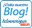 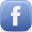 http://www.facebook.com/seur.eshttps://twitter.com/SEUR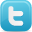 http://www.linkedin.com/company/SEUR 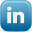 Gabinete de prensa/ Agencia de comunicación SEURseur.comAcerca de Red Hat, Inc.Red Hat es el proveedor líder mundial de soluciones open source empresarial, con un enfoque impulsado por la comunidad para la obtención de tecnologías cloud, Linux, middleware, almacenamiento y virtualización  de alta fiabilidad y rendimiento. Red Hat también ofrece servicios de soporte, formación y consultoría. Como eje central de una red global de empresas, partners y comunidades open source, Red Hat ayuda a crear tecnologías competentes e innovadoras que liberan recursos para el crecimiento y preparación de los consumidores para el futuro de las TI. Conozca más en http://es.redhat.com.  Conecta con Red HatLee más sobre Red HatMás noticias en la newsroom de Red HatLee el blog de Red HatSigue a Red Hat en TwitterÚnete a Red Hat en FacebookMira los vídeos de Red Hat en YoutubeÚnete a Red Hat enGoogle+Sigue a Red Hat en LinkedInLaura Gonzalvo / Patricia PoloDpto. Comunicación y Marca SEUR91 322 27 52 / 91 322 28 37laura.gonzalvo@seur.net  Elena BarreraTINKLE91 702 10 10   ebarrera@tinkle.es 